INFORME DE ACTIVIDAD REALIZADABarrio El Calvario         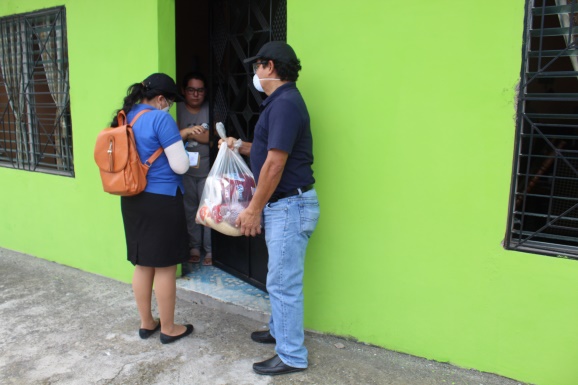 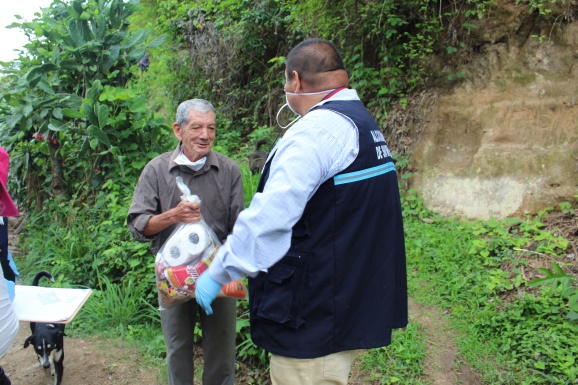 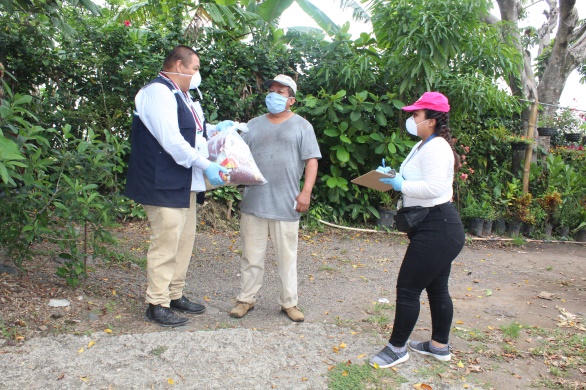 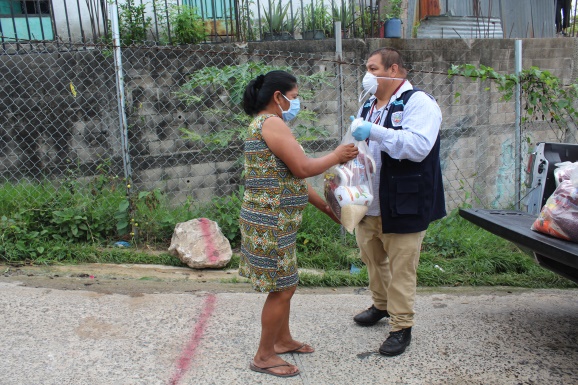 Cantón Jiboa  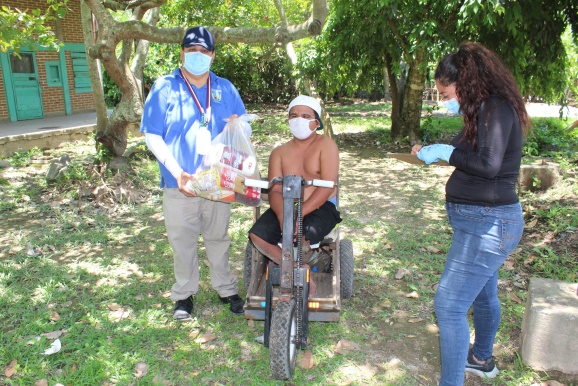 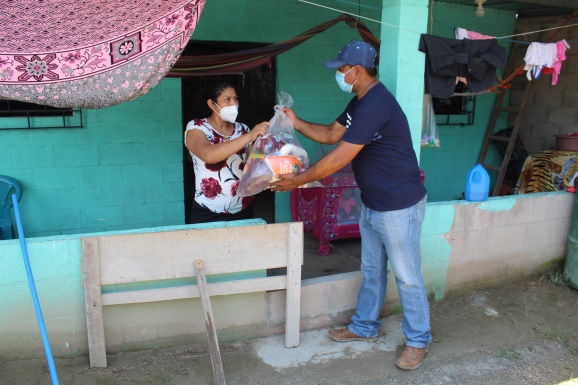 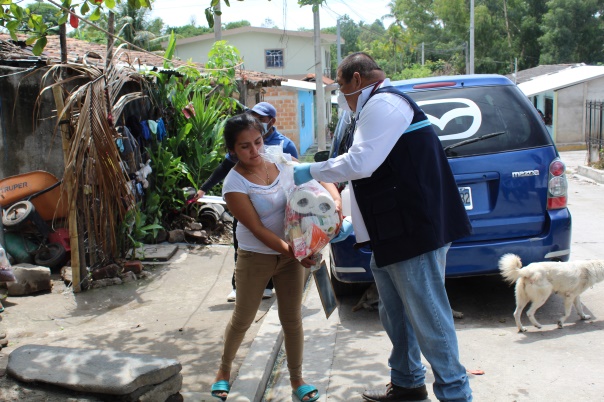 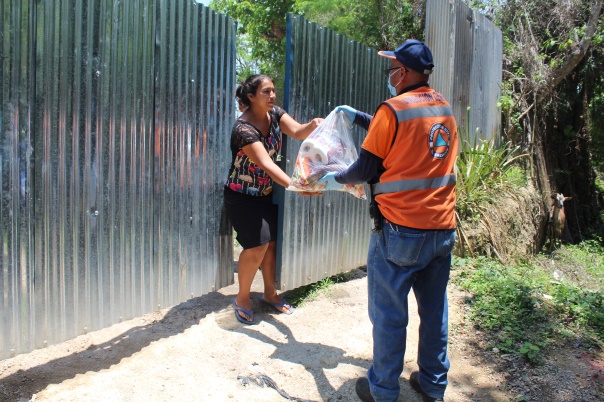 Cantón Palacios 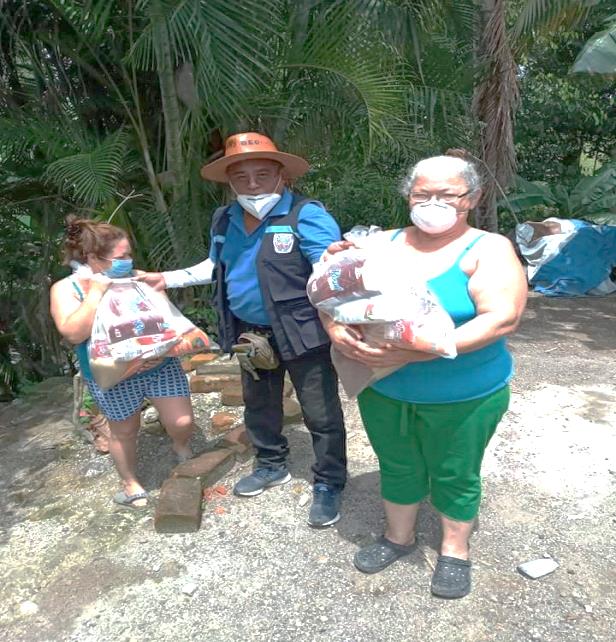 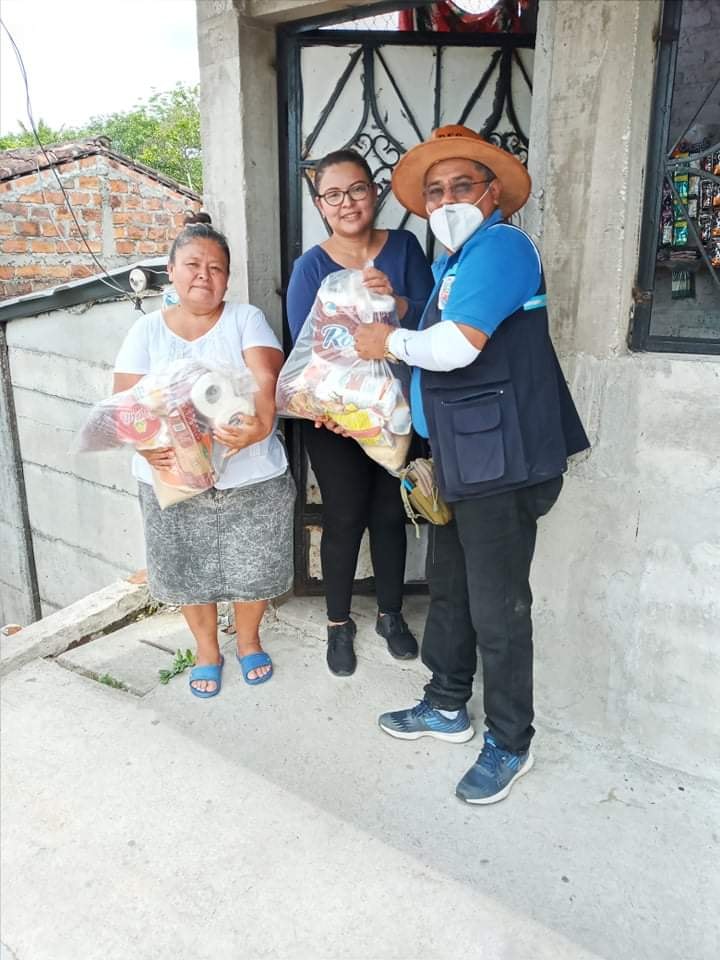 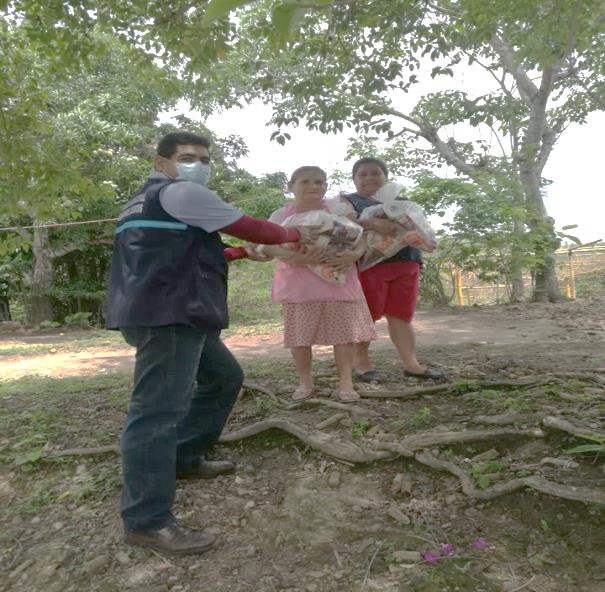 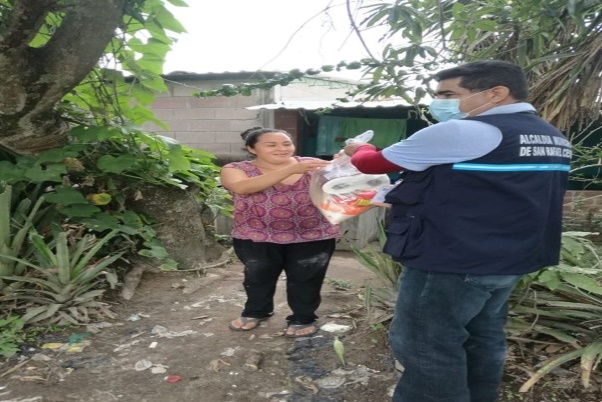 Casco Urbano y Colonias      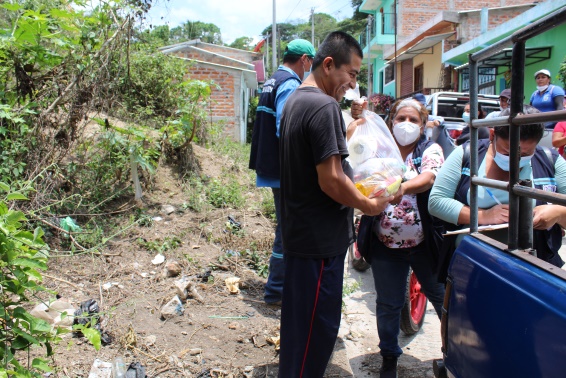 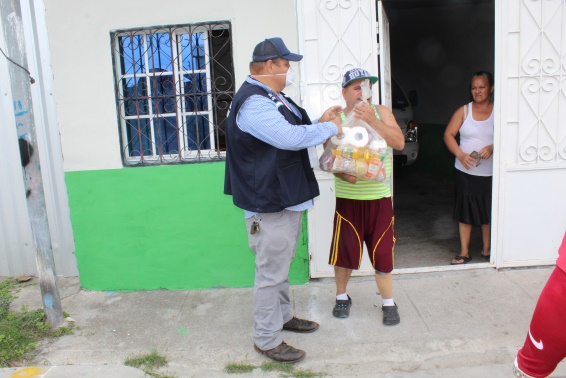 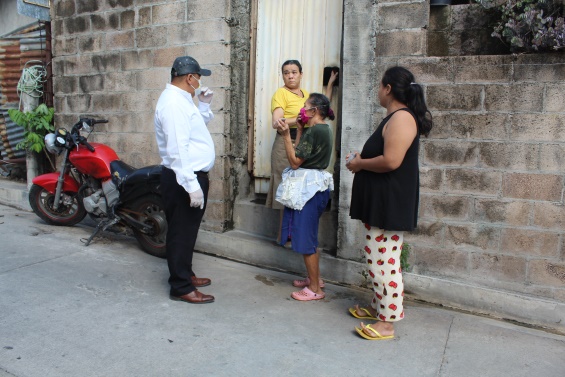 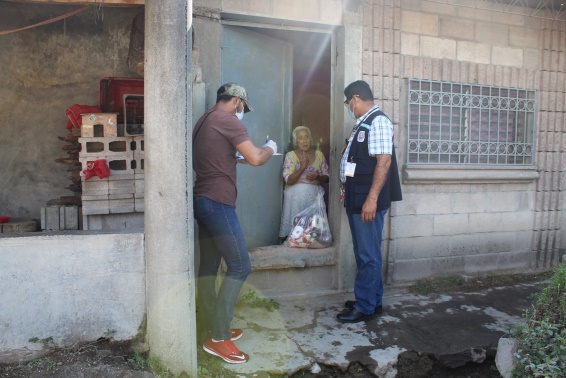 Cantón El Espinal                                        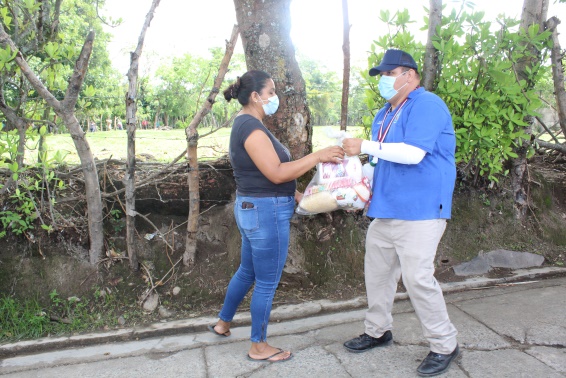 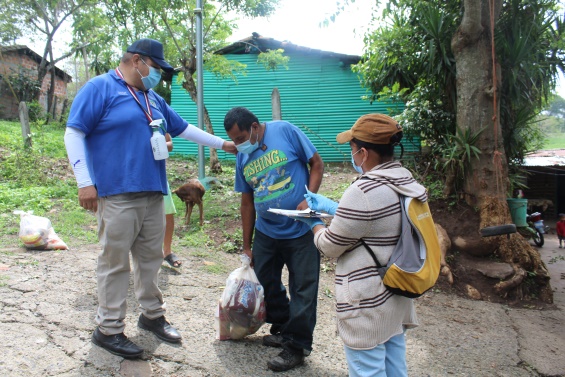 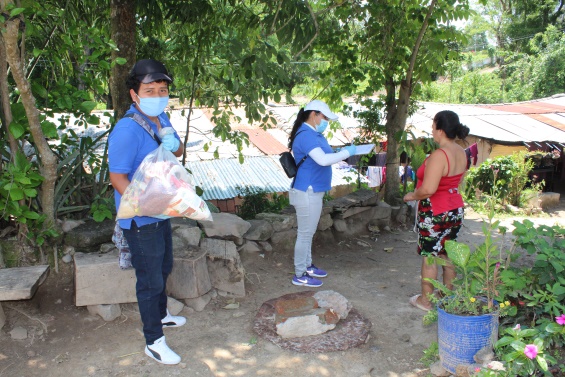 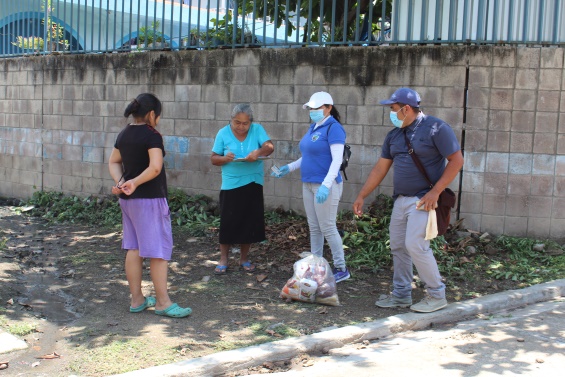 Cantón Cerro Colorado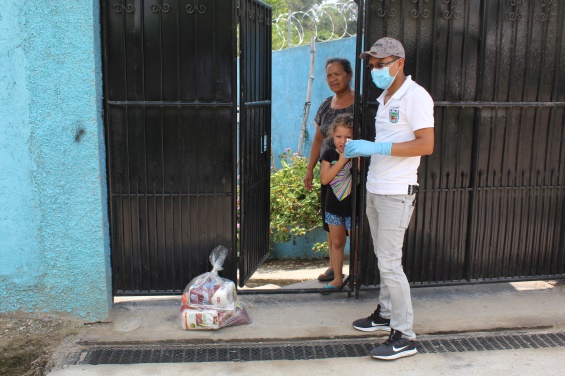 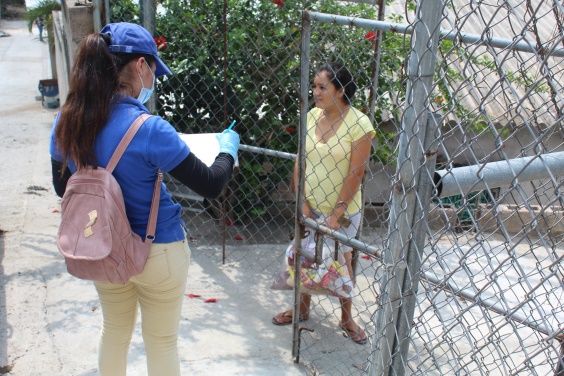 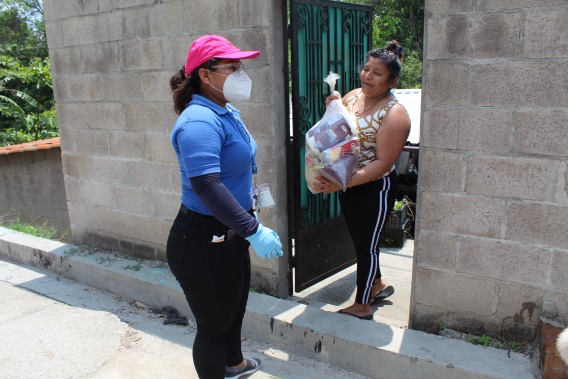 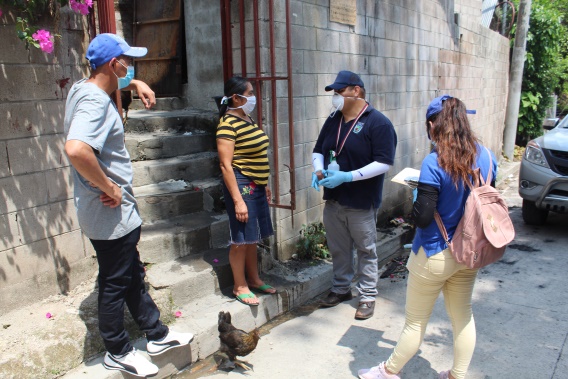 Cantón La Soledad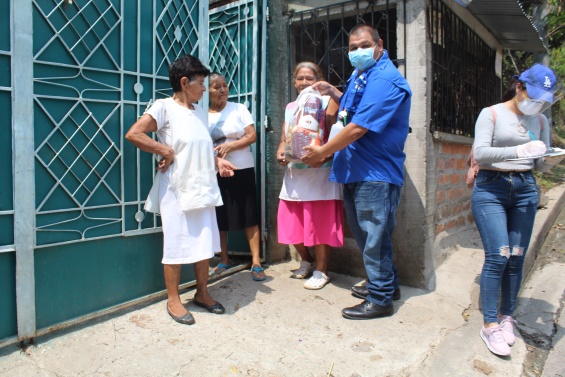 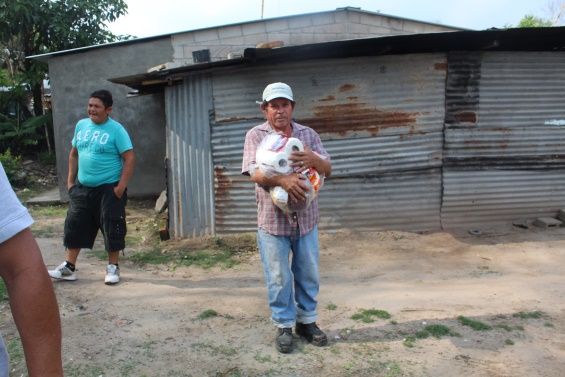 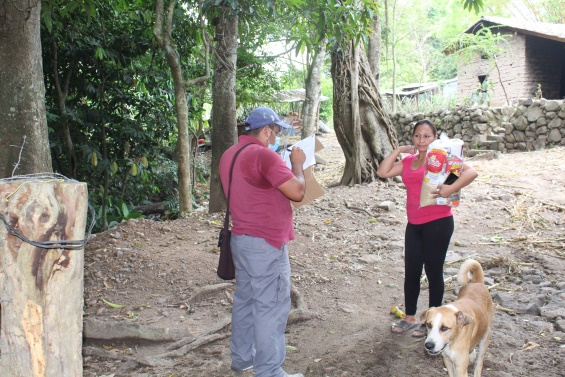 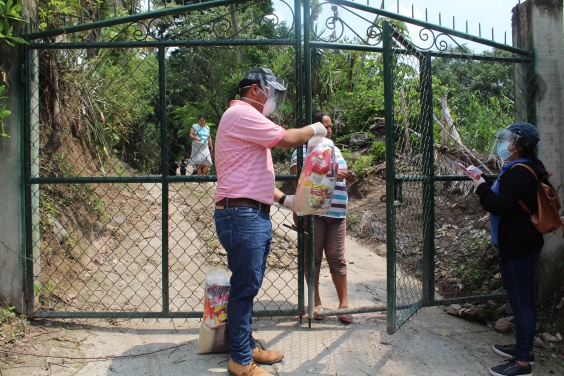 Barrio Las Delicias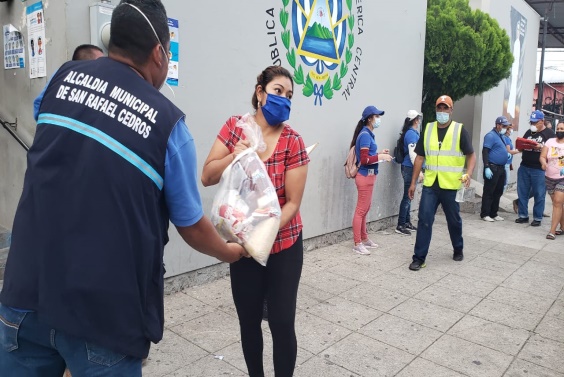 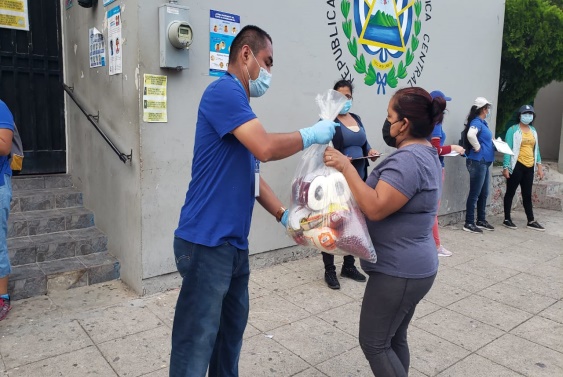 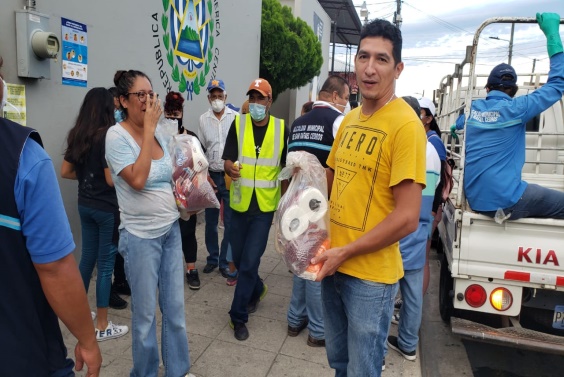 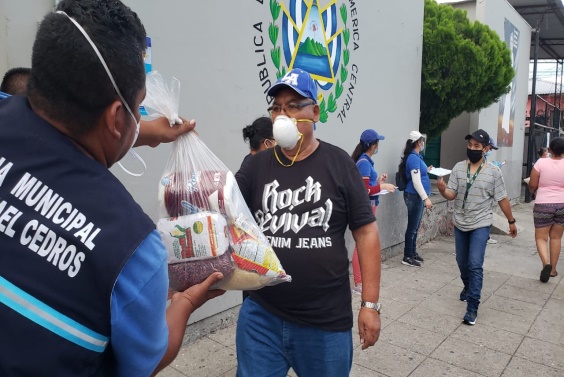 	Licda. Silvia Yolanda Flores ArtigaEn. De Comunicaciones, Promoción Social Y Participación Ciudadana.LUGAR: ALCALDÍA MUNICIPAL LUGAR: ALCALDÍA MUNICIPAL MUNICIPIO: SAN RAFAEL CEDROS MUNICIPIO: SAN RAFAEL CEDROS ACTIVIDAD: 2DA ENTREGA DE PAQUETE DE VÍVERES ACTIVIDAD: 2DA ENTREGA DE PAQUETE DE VÍVERES ACTIVIDAD: 2DA ENTREGA DE PAQUETE DE VÍVERES ACTIVIDAD: 2DA ENTREGA DE PAQUETE DE VÍVERES HORA DE INICIO: 8:00 AMHORA DE FINALIZACIÓN: 04:00 PMHORA DE FINALIZACIÓN: 04:00 PMFECHA:  16 / 05 / 2020  -                21/ 05/ 2020ACTIVIDADES DESARROLLADAS: (detalles)Se realizó entrega de paquetes de víveres a los habitantes de San Rafael Cedros debido a la Emergencia Nacional decretada por la PANDEMIA COVID-19.Visitando los Cantones y Sectores: El Copinol                      4- Palacios                                          7-Cerro ColoradoBarrio El Calvario         5- Caco Urbano y Colonias               8- La SoledadJiboa                               6- El Espinal                                        9 – Barrio Las DeliciasCantón El Copinol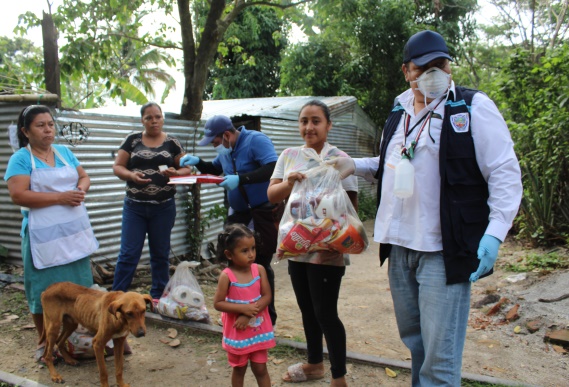 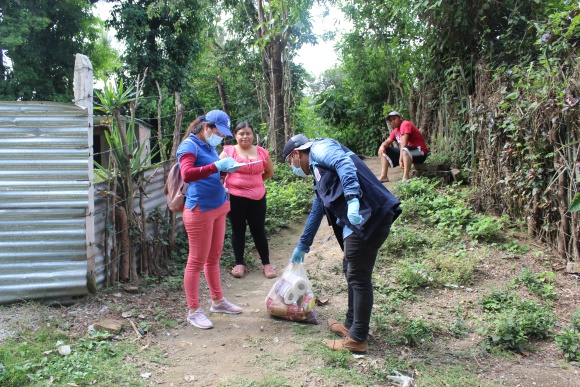 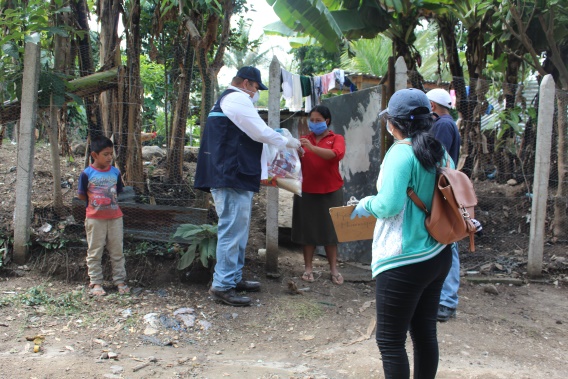 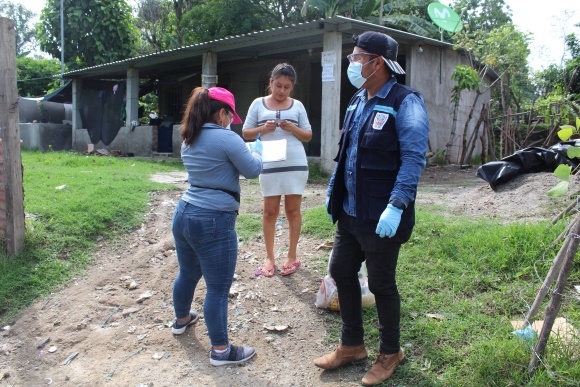 ACTIVIDADES DESARROLLADAS: (detalles)Se realizó entrega de paquetes de víveres a los habitantes de San Rafael Cedros debido a la Emergencia Nacional decretada por la PANDEMIA COVID-19.Visitando los Cantones y Sectores: El Copinol                      4- Palacios                                          7-Cerro ColoradoBarrio El Calvario         5- Caco Urbano y Colonias               8- La SoledadJiboa                               6- El Espinal                                        9 – Barrio Las DeliciasCantón El CopinolACTIVIDADES DESARROLLADAS: (detalles)Se realizó entrega de paquetes de víveres a los habitantes de San Rafael Cedros debido a la Emergencia Nacional decretada por la PANDEMIA COVID-19.Visitando los Cantones y Sectores: El Copinol                      4- Palacios                                          7-Cerro ColoradoBarrio El Calvario         5- Caco Urbano y Colonias               8- La SoledadJiboa                               6- El Espinal                                        9 – Barrio Las DeliciasCantón El CopinolACTIVIDADES DESARROLLADAS: (detalles)Se realizó entrega de paquetes de víveres a los habitantes de San Rafael Cedros debido a la Emergencia Nacional decretada por la PANDEMIA COVID-19.Visitando los Cantones y Sectores: El Copinol                      4- Palacios                                          7-Cerro ColoradoBarrio El Calvario         5- Caco Urbano y Colonias               8- La SoledadJiboa                               6- El Espinal                                        9 – Barrio Las DeliciasCantón El Copinol